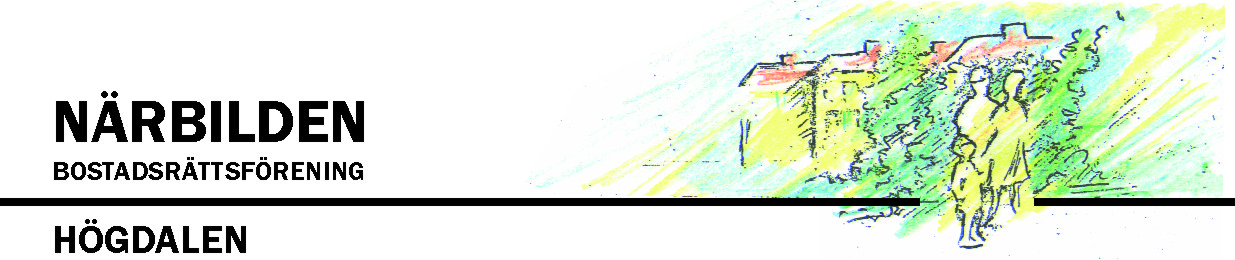   Vårens städdag 2022!   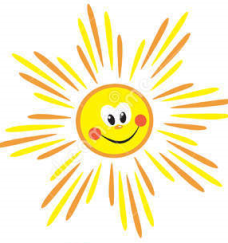 Söndag den 8 Maj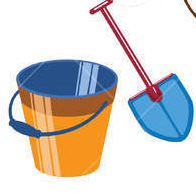 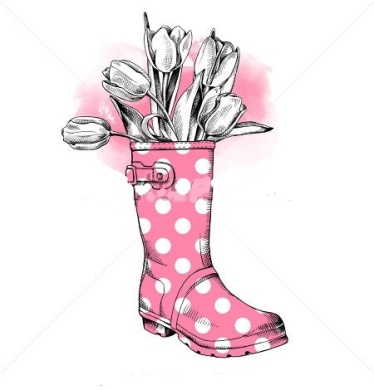               Samling kl: 11.00 vid trädgårdsrummet vid 67:an Så var det dags för den årliga vårstädningen av våra gårds och husutrymmen!Detta är ett perfekt tillfälle att bekanta sig med sina grannar, träffas och umgås.Alla som kan, kommer självklart ut och hjälper till, oavsett hur länge man kan vara med.Bl.a detta står på dagens program.Kratta, städa, snygga till på in och utsidan av våra gårdar.Trädgårdsmöblerna ska bäras ut.Nya pallkragar till odlingarna ska placeras ut och göras i ordning.Städa i källarutrymmen och trapphus på skräp och annat som skapar brandrisk eller står i vägen för ev. sjuktransporter. Det kommer att delas ut lite andra enkla arbetsuppgifter.En Container är beställd, finns plats kvar efter städningen så får man kasta privata saker, dock bl.a inga däck eller vitvaror.Föreningen bjuder som vanligt alla som hjälpt till på grillad korv och fika på stora gården (25-49:an) efter utfört arbete som beräknas ta c: a 2 tim.Väl möttStyrelsen för Brf Närbilden